Конкурсное задание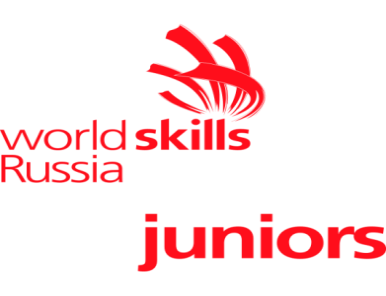 Районного конкурса «Молодые профессионалы» (Worldskills Russia) среди обучающихся общеобразовательных организаций Советско-Гаванского муниципального районаКомпетенция: «Организация экскурсий»Возрастная категория 14-16 летКонкурсное задание включает в себя следующие разделыФормы участия в конкурсеЗадание конкурсаМодули задания и необходимое времяКритерии оценкиМесто проведения конкурса МБОУ ЦДТ «Паллада», ул. Ленина, д.16 Разработано:       Методист ИМЦ Управления образования   Венгловская С.М.       Педагог организатор МБОУ ЦДТ «Паллада» Верещагина Л.Г.По вопросам подготовки к конкурсным заданиям обращаться:Лидия Геннадьевна Верещагина 4-52-12, педагог-организатор МБОУ ЦДТ «Паллада»г. Советская Гавань, март 20201. ФОРМЫ УЧАСТИЯ В КОНКУРСЕИндивидуальное выполнение задания. 2. ЗАДАНИЕ ДЛЯ КОНКУРСАСодержанием конкурсного задания являются экскурсионные услуги. Конкурсное задание имеет несколько модулей, выполняемых последовательно. Для выполнения каждого модуля предлагаются четкие временные рамки. Для каждого модуля конкурсанты получают «кейс» с реальной ситуацией (проблемная ситуация в экскурсионном бюро, разработка экскурсионной программы / экскурсии и пр.) из области экскурсионной деятельности. Форма представления задания может варьировать: текстовое описание, устное обращение. «Кейс» демонстрируется участникам соревнования на момент начала работы над модулем.  Конкурс включает в себя выполнение работ по формированию программ экскурсий, организации экскурсий, разработке экскурсионных программ обслуживания, разработке и проведению экскурсий и экскурсионных программ. Окончательные аспекты критериев оценки уточняются членами жюри. Оценка производится в отношении как работы над модулями, так и в отношении процесса выполнения конкурсной работы. Если участник конкурса не выполняет требования техники безопасности, подвергает опасности себя или других конкурсантов, такой участник может быть отстранен от конкурса. Время и детали конкурсного задания в зависимости от конкурсных условий могут быть изменены членами жюри. Конкурсное задание состоит только из практических заданий, включающих 4 модуля, каждый из которых содержит одну задачу. Модули Конкурсного задания: Модуль А. «Организация экскурсий» Модуль В. «Разработка экскурсионных программ обслуживания / экскурсий» (домашнее задание) Модуль С. «Проведение экскурсий» Модуль D. «Решение проблемной ситуации» Соревнования проводятся в два этапа: домашнее задание - за месяц до дня соревнований выполняется подготовка к модулю «В», результаты работы над которым сдаются в первый день ( С1 ) конкурса и оцениваются во второй день (С2);  очный этап – в дни соревнований выполняются модули «A», «С», «D». На соревнованиях знания и понимание оцениваются через их применение на практике. Отдельных тестов для проверки теоретических знаний не предусмотрено. Конкурс проводится на русском языке  3. МОДУЛИ ЗАДАНИЙ И НЕОБХОДИМОЕ ВРЕМЯУчастники выполняют 4 модуля. Продолжительность выполнения Конкурсного задания два дня. Максимальное время выполнения - 4 часов. Модули и время, отведенное на их выполнение, представлены в таблице 1: Таблица 1 Модуль А «Организация экскурсий» (3 часа)Участнику предлагается разработать аудиогид по заданной теме. Разработка аудиогида проводится на онлайн-платформе izi.TRAVEL (https://izi.travel/ru). Необходимо обеспечить предварительную регистрацию участников на указанной платформе.  В структуру аудиогида должны быть включены: информация об экскурсии; маршрут экскурсии; изображение объектов экскурсии; краткий сопроводительный текст к объектам экскурсии (аудио). В результате выполнения задания участник кратко презентует аудиогид (без просмотра, эксперты просматривают аудиогид самостоятельно, без комментариев участника). Для комплексной оценки аудиогида и его прослушивания экспертам обеспечивается доступ к размещенному на портале izi.TRAVEL аудиогиду участника (через указание кода участника). По итогам работы над модулем оценивается разработанный аудиогид.Модуль В «Разработка интерактивной обзорной экскурсии» (домашнее задание)Данный модуль выполняется участниками заочно (домашнее задание). Участникам предлагается разработать интерактивную обзорную экскурсии по музейной экспозиции продолжительностью 10-15 минут. При разработке обзорной экскурсии необходимо учитывать использование различных методических приемов проведения экскурсии, интерактивных методов и элементов, а также наличие материалов «портфеля» экскурсовода. Участники должны составить (письменно) и сдать индивидуальный текст фрагмента экскурсии. В результате выполнения задания (в формате домашнего задания) участник должен сдать: индивидуальный текст экскурсии;материалы «портфеля» экскурсовода; краткий план обзорной экскурсии в день С-1 (в произвольной форме с указанием темы цели, задач, продолжительности экскурсии).  Все перечисленные материалы сдаются Главному эксперту в единой папке, с подписью на титульном листе Ф.И.О. участника. Данные материалы выдаются участнику в день С2 для работы над модулем С «Проведение экскурсий». Количество распечатанных материалов «портфеля» экскурсовода определяется участниками самостоятельно.  Модуль С «Проведение экскурсий» (1 час)Участникам предлагается провести фрагмент интерактивной экскурсии, разработанный в предыдущем модуле (Модуле В) (на усмотрение экспертов). После начала модуля участникам дается 1 час на репетицию и подготовку к проведению фрагмента экскурсии. После этого участники по очереди проводят фрагмент экскурсии с группой экскурсантов (это могут быть волонтеры, гости чемпионата, эксперты и др.).  До начала экскурсии участник должен ознакомить «экскурсантов» с правилами техники безопасности (отводится не более 3 минут). В данном модуле присутствуют: экспозиционная витрина; наличие экспонатов / предметов экспозиции (с которыми, в том числе, можно взаимодействовать, к примеру, трогать, брать в руки, перемещать и пр.; небольшая экскурсионная группа; вопросы «экскурсантов» (каждому участнику задается 2 вопроса по окончании проведения фрагмента экскурсии). Оценивается содержательная часть фрагмента экскурсии, техника проведения экскурсии, использование методических приемов при проведении экскурсии, качество интерактивных элементов в экскурсии и способы их подачи, оригинальность и креатив, мастерство экскурсовода. Требования к дресс-коду по модулю: деловой стиль или «casual». Дресс-код для девушек: юбочный или брючный костюм, или платье-футляр в сочетании с жакетом. Под жакетом должна быть простая однотонная блуза или сорочка. Обувь должна быть чистой, аккуратной, на невысоком каблучке и с закрытым мыском черного цвета или цвета костюма. Колготки телесного цвета. Из украшений допустимы только небольшие серьги и часы. Волосы должны быть собраны. Ухоженные руки. Дресс-код для юношей: костюм однотонный темно-синий или серый, может быть в тонкую полоску. Наличие брючного ремня и галстука, туфли на шнуровке, носки обязательно должны быть в тон брюк или туфель. Из украшений допустимы только часы. Чистые волосы, ухоженные руки. Модуль D «Решение проблемной ситуации» ( 1 час)Задание по данному модулю оглашается на соревнованиях и представляет описание проблемной ситуации в профессиональной области: направления деятельности экскурсионной организации, рациональная организация труда экскурсионной организации, реализация экскурсионных проектов и прочее.  Каждый участник получает карточку с тремя проблемными ситуациями (одинаковые для всех). В течение 30 мин., участникам необходимо подготовить собственные варианты решения данных ситуаций и представить экспертам. На каждое выступление участника отводится от 7 до 10 минут. После выступления эксперты могут задать в общей сложности не более пяти уточняющих вопросов по представленным решениям (время на все ответы определяется не более 5 минут). Выполнение задания требует оперативного реагирования участников. Необходимо обеспечить отсутствие других конкурсантов во время ответов каждого участника: конкурсант отвечает на вопросы модуля один перед экспертным жюри (состав экспертного жюри может быть расширен и включать экспертов, не участвующих в оценивании модуля). Задание модуля направлено на демонстрацию знаний, умений и профессиональных компетенций специалиста экскурсионной сферы. 4. КРИТЕРИИ ОЦЕНКИОкончательное понимание по измеримым и судейским оценкам будет доступно, когда утверждена Схема оценки и Конкурсное задание.   Приведенная таблица содержит приблизительную информацию и служит для разработки Оценочной схемы и Конкурсного задания.  Общее количество баллов – 75баллов.Критерии оценки компетенции «Организация экскурсий»Штрафные баллы компетенции «Организация экскурсий»    №п/пНаименование модуляРабочее времяВремя на задание1 Модуль А. «Организация экскурсий» Презентация результатов работы по модулю С1 09.30-1130 С1 11.30-12.30 2 часа 1 час 2 Модуль В. «Разработка обзорной экскурсии» экскурсии»Предмет разработки – Музей истории образовательных учреждений МБОУ ЦДТ «Паллада»домашнее задание сдается в С-1домашнее задание сдается в С-13 Модуль С. «Проведение экскурсий» С2 09.30-10.30 3 часа4 Модуль D. «Решение проблемной ситуации» С2 09.30-11.30 С1 11.30-12.30 1 час1 часКритерииБаллыМОДУЛЬ А «ОРГАНИЗАЦИЯ ЭКСКУРСИЙ»МОДУЛЬ А «ОРГАНИЗАЦИЯ ЭКСКУРСИЙ»Соответствие изложенной теме2Выразительная, грамотная, доступная для аудитории речь.5Грамотное составление маршрута5Качественные изображения2Краткий, но емкий текст в презентации4Итого 18  МОДУЛЬ В «РАЗРАБОТКА ОБЗОРНОЙ ЭКСКУРСИИ»  МОДУЛЬ В «РАЗРАБОТКА ОБЗОРНОЙ ЭКСКУРСИИ»Цели, задачи экскурсии3Наличие индивидуального текста экскурсии5Содержательность портфеля экскурсовода (творческий подход)5Краткий план проведения экскурсии5Итого 18МОДУЛЬ С «ПРОВЕДЕНИЕ ЭКСКУРСИЙ»МОДУЛЬ С «ПРОВЕДЕНИЕ ЭКСКУРСИЙ»Содержательная часть фрагмента экскурсии5Техника проведения экскурсии4Использование методических приемов при проведении экскурсии4Качество интерактивных элементов в экскурсии и способы их подачи4Оригинальность и креатив3Мастерство экскурсовода3Дресс -код экскурсовода1Проведение техники безопасности «экскурсантов»1Работа с «экскурсантами»5Итого29МОДУЛЬ D «РЕШЕНИЕ ПРОБЛЕМНОЙ СИТУАЦИИ»МОДУЛЬ D «РЕШЕНИЕ ПРОБЛЕМНОЙ СИТУАЦИИ»Целесообразность и корректность решения проблемной ситуации10Итого10КритерииБаллыНарушение техники безопасности2Нарушение дресс-кода2Во время очных соревнований использование планшета и телефона5Продолжение выполнения после окончания времени3Оставление мусора на рабочем месте3Некорректное поведение во время соревнования5ИТОГО20